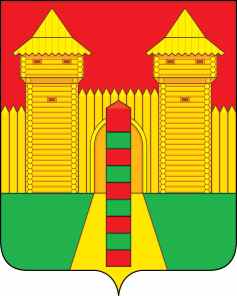 АДМИНИСТРАЦИЯ  МУНИЦИПАЛЬНОГО  ОБРАЗОВАНИЯ «ШУМЯЧСКИЙ  РАЙОН» СМОЛЕНСКОЙ  ОБЛАСТИРАСПОРЯЖЕНИЕот 24.03.2022г. № 69-р        п. ШумячиВ связи с обращением жильцов дома, расположенного по адресу: Смоленская область, Шумячский район, с. Первомайский, д. 7, в целях установления необходимости проведения капитального ремонта общего имущества в многоквартирном доме:1. Создать комиссию по обследованию технического состояния многоквартирного дома, расположенного по адресу: Смоленская область, Шумячский район,                   с. Первомайский, ул. Советская, д. 7 (далее – комиссия), в составе:2. Комиссии, указанной в пункте 1 настоящего распоряжения до 25 марта 2022 года провести обследование технического состояния многоквартирного дома,                   расположенного по адресу: Смоленская область, Шумячский район, с. Первомайский, ул. Советская, д. 7 и составить соответствующий акт.3. Контроль за исполнением настоящего распоряжения оставляю за собой.О создании комиссии по обследованию технического состояния многоквартирного дома, расположенного по адресу: Смоленская область, Шумячский район, с. Первомайский, ул. Советская, д. 7СтародвороваНаталья Анатольевна-Начальник Отдела по строительству, капитальному ремонту и жилищно-коммунальному хозяйству Администрации муниципального образования «Шумячский район» Смоленской области, председатель комиссии;КузьминаОльга Александровна-главный специалист Отдела по строительству, капитальному ремонту и жилищно-коммунальному хозяйству Администрации муниципального образования «Шумячский район» Смоленской области, секретарь комиссии;БогрянцеваСветлана Владимировна-Глава муниципального образования Первомайского сельского поселения Шумячского района Смоленской области, член комиссии (по согласованию);Лапикова ОльгаВалентиновна-собственник жилого помещения, расположенного по адресу: Смоленская область, Шумячский район, с. Первомайский, ул. Советская, д. 7, кв. 22, член комиссии (по согласованию).Фомичёв Юрий Александрович-Представитель ООО УК «Жилкомпрогресс», член комиссии;Глава муниципального образования «Шумячский район» Смоленской областиА.Н. Васильев                    